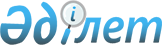 2015-2017 жылдарға арналған аудандық бюджет туралыАқмола облысы Целиноград аудандық мәслихатының 2014 жылғы 25 желтоқсандағы № 263/39-5 шешімі. Ақмола облысының Әділет департаментінде 2015 жылғы 6 қаңтарда № 4558 болып тіркелді      РҚАО-ның ескертпесі.

      Құжаттың мәтінінде түпнұсқаның пунктуациясы мен орфографиясы сақталған.

      Қазақстан Республикасының 2008 жылғы 4 желтоқсандағы Бюджет кодексінің 75 бабының 2 тармағына, «Қазақстан Республикасындағы жергілікті мемлекеттік басқару және өзін-өзі басқару туралы» 2001 жылғы 23 қаңтардағы Қазақстан Республикасының Заңының 6 бабының 1 тармағының 1) тармақшасына сәйкес Целиноград аудандық мәслихаты ШЕШІМ ЕТТІ:



      1. 2015-2017 жылдарға арналған аудандық бюджет тиісінше 1, 2 және 3 қосымшаларға сәйкес, соның ішінде 2015 жылға келесі көлемдерде бекітілсін:



      1) кірістер – 12 521 136,2 мың теңге, соның ішінде:

      салықтық түсімдер – 1 252 124,0 мың теңге;

      салықтық емес түсімдер – 21 350,8 мың теңге;

      негізгі капиталды сатудан түсетін түсімдер – 476 800,0 мың теңге;

      трансферттер түсімі – 10 770 861,4 мың теңге;



      2) шығындар – 12 632 350,0 мың теңге;



      3) таза бюджеттік кредиттеу – 76 363,9 мың теңге:

      бюджеттік кредиттер – 85 627,0 мың теңге;

      бюджеттік кредиттерді өтеу – 9 263,1 мың теңге;



      4) қаржы активтерімен операциялар бойынша сальдо – 39 372,0 мың теңге, соның ішінде:

      қаржы активтерін сатып алу – 39 372,0 мың теңге;



      5) бюджет тапшылығы (профициті) – -226 949,7 мың теңге;



      6) бюджет тапшылығын қаржыландыру (профицитін пайдалану) – 226 949,7 мың теңге:

      қарыздар түсімі – 85 627,0 мың теңге;

      қарыздарды өтеу – 9 263,1 мың теңге;

      бюджет қаражатының пайдаланылатын қалдықтары – 150 585,8 мың теңге.

      Ескерту. 1-тармақ жаңа редакцияда - Ақмола облысы Целиноград аудандық мәслихатының 22.12.2015 № 342/49-5 (01.01.2015 бастап қолданысқа енгізіледі) шешімімен.



      2. Аудандық бюджеттің кірістері келесі көздер есебінен бекітілсін:



      1) салықтық түсімдер:

      жеке табыс салығынан;

      әлеуметтік салықтан;

      мүлік салығынан;

      жер салығынан;

      көлік салықтарынан;

      бірыңғай жер салығынан;

      акциздерден;

      табиғи және басқа да қорларды пайдаланғаны үшін түсімдерден;

      кәсіпкерлік және кәсіби қызметтерді жүргізгені үшін алымдардан;

      мемлекеттік баж салығынан;



      2) салықтық емес түсімдер:

      мемлекеттік кәсіпорындардың таза кірісі бөлігінің түсімдерінен;

      мемлекеттік меншікте орналасқан мүлікті жалдаудан түсімдерден;

      өзге салықтық емес түсімдерден;



      3) негізгі капиталды сатудан түсетін түсімдер:

      мемлекеттік мекемелерге бекітілген мемлекеттік мүлікті сатудан;

      жерді сатудан;



      4) трансферттердің түсімдерінен.



      3. 2015 жылға арналған аудандық бюджетте облыстық бюджеттен аудан бюджетіне берiлетiн субвенция көлемi 2 466 582 мың теңге сомасында қарастырылғаны ескерілсін.



      4. 2015 жылға арналған аудандық бюджетте республикалық бюджеттен нысаналы трансферттер мен бюджеттік кредиттер 4 қосымшаға сәйкес қарастырылғаны ескерілсін.



      5. 2015 жылға арналған аудандық бюджетте облыстық бюджеттен аудан бюджетіне мақсатты трансферттер 5 қосымшаға сәйкес қарастырылғаны ескерілсін.



      6. 2015 жылға арналған ауданның жергілікті атқарушы органының резерві 40 000 мың теңге сомасында бекітілсін.



      7. Аудандық мәслихатпен келісілген тізбеге сәйкес ауылдық жерлерде жұмыс істейтін білім беру, әлеуметтік қамсыздандыру, мәдениет және спорт мамандарына, қызметтің осы түрлерімен қалалық жағдайда айналысатын мамандардың жалақыларымен және тарифтік ставкаларымен салыстырғанда жиырма бес пайызға жоғары лауазымдық жалақылар мен тарифтік ставкалар белгіленсін.



      8. 2015 жылға арналған аудандық бюджеттің даму бюджеттік бағдарламаларының тізбесі 6 қосымшаға сәйкес бекітілсін.



      9. 2015 жылға арналған аудандық бюджеттің атқарылу барысында секвестрленуге жатпайтын аудандық бюджеттік бағдарламалардың тізбесі 7 қосымшаға сәйкес бекітілсін.



      10. Ауылдық округтердің әкімдері аппараттарының әкімшілері бойынша бюджеттік бағдарламалардың тізбесі 8 қосымшаға сәйкес бекітілсін.



      11. Осы шешім Ақмола облысының Әділет департаментінде мемлекеттік тіркелген күнінен бастап күшіне енеді және 2015 жылдың 1 қаңтарынан бастап қолданысқа енгізіледі.      Целиноград аудандық

      мәслихаты сессиясының төрағасы             Д.Өміржанов      Целиноград аудандық

      мәслихатының хатшысы                       Р.Түлкібаев      «КЕЛІСІЛДІ»      Целиноград ауданының әкімі                 М.Тәткеев      «Целиноград ауданының экономика

      және қаржы бөлімі» мемлекеттік

      мекемесінің басшысы                        Ә.Ыбраева

Целиноград аудандық мәслихатының

2014 жылғы 25 желтоқсандағы  

№ 263/39-5 шешіміне      

1-ші қосымша           

2015 жылға арналған аудандық бюджет      Ескерту. 1-қосымша жаңа редакцияда - Ақмола облысы Целиноград аудандық мәслихатының 22.12.2015 № 342/49-5 (01.01.2015 бастап қолданысқа енгізіледі) шешімімен.

Целиноград аудандық мәслихатының

2014 жылғы 25 желтоқсандағы  

№ 263/39-5 шешіміне      

2-ші қосымша           

2016 жылға арналған аудандық бюджет

Целиноград аудандық мәслихатының

2014 жылғы 25 желтоқсандағы  

№ 263/39-5 шешіміне      

3-ші қосымша           

2017 жылға арналған аудандық бюджет

Целиноград аудандық мәслихатының

2014 жылғы 25 желтоқсандағы  

№ 263/39-5 шешіміне      

4-ші қосымша          

2015 жылға арналған республикалық бюджеттен берілетін нысаналы трансферттер мен бюджеттік кредиттер      Ескерту. 4-қосымша жаңа редакцияда - Ақмола облысы Целиноград аудандық мәслихатының 22.12.2015 № 342/49-5 (01.01.2015 бастап қолданысқа енгізіледі) шешімімен.

Целиноград аудандық мәслихатының

2014 жылғы 25 желтоқсандағы  

№ 263/39-5 шешіміне      

5-ші қосымша          

2015 жылға арналған облыстық бюджеттен нысаналы трансферттер      Ескерту. 5-қосымша жаңа редакцияда - Ақмола облысы Целиноград аудандық мәслихатының 22.12.2015 № 342/49-5 (01.01.2015 бастап қолданысқа енгізіледі) шешімімен.

Целиноград аудандық мәслихатының

2014 жылғы 25 желтоқсандағы  

№ 263/39-5 шешіміне      

6-шы қосымша          

2015 жылға арналған аудандық бюджеттің даму бағдарламаларының тізбесі

Целиноград аудандық мәслихатының

2014 жылғы 25 желтоқсандағы  

№ 263/39-5 шешіміне      

7-ші қосымша           

2015 жылға арналған аудандық бюджеттердің атқарылу процесінде секвестрленуге жатпайтын аудандық бюджеттік бағдарламалардың тізбесі

Целиноград аудандық мәслихатының

2014 жылғы 25 желтоқсандағы  

№ 263/39-5 шешіміне      

8-ші қосымша           

Ауылдық округтердің әкімдері аппараттарының әкімшілері бойынша бюджеттік бағдарламалардың тізбесі      Ескерту. 8-қосымша жаңа редакцияда - Ақмола облысы Целиноград аудандық мәслихатының 05.11.2015 № 329/47-5 (01.01.2015 бастап қолданысқа енгізіледі) шешімімен.кестенің жалғасыкестенің жалғасы
					© 2012. Қазақстан Республикасы Әділет министрлігінің «Қазақстан Республикасының Заңнама және құқықтық ақпарат институты» ШЖҚ РМК
				СанатыСанатыСанатыСанатыСанатыСома,

мың теңгеСыныбыСыныбыСыныбыСыныбыСома,

мың теңгеІшкі сыныбыІшкі сыныбыІшкі сыныбыСома,

мың теңгеЕрекшелігіЕрекшелігіСома,

мың теңгеАтауыСома,

мың теңге123456I. Кірістер12521136,21Салықтық түсімдер1252124,001Табыс салығы274264,02Жеке табыс салығы274264,003Әлеуметтік салық466386,01Әлеуметтік салық466386,004Меншiкке салынатын салықтар429617,01Мүлiкке салынатын салықтар316653,03Жер салығы41992,04Көлiк құралдарына салынатын салық69682,05Бірыңғай жер салығы1290,005Тауарларға, жұмыстарға және қызметтерге салынатын ішкі салықтары72313,02Акциздер4302,03Табиғи және басқа да ресурстарды пайдаланғаны үшiн түсетiн түсiмдер31992,04Кәсiпкерлiк және кәсiби қызметтi жүргiзгенi үшiн алынатын алымдар36019,008Заңдық маңызы бар әрекеттерді жасағаны және (немесе) оған уәкілеттігі бар мемлекеттік органдар немесе лауазымды адамдар құжаттар бергені үшін алынатын міндетті төлемдер9544,01Мемлекеттік баж9544,02Салықтық емес түсiмдер21350,801Мемлекеттік меншіктен түсетін кірістер4250,81Мемлекеттік кәсіпорындардың таза кірісі бөлігінің түсімдері2036,05Мемлекет меншігіндегі мүлікті жалға беруден түсетін кірістер2200,07Мемлекеттік бюджеттен берілген несиелер бойынша сыйақылар14,806Басқа да салықтық емес түсiмдер17100,01Басқа да салықтық емес түсiмдер17100,03Негізгі капиталды сатудан түсетін түсімдер476800,001Мемлекеттік мекемелерге бекітілген мемлекеттік мүлікті сату173500,01Мемлекеттік мекемелерге бекітілген мемлекеттік мүлікті сату173500,003Жердi және материалдық емес активтердi сату303300,01Жерді сату303300,04Трансферттер түсімі10770861,402Мемлекеттiк басқарудың жоғары тұрған органдарынан түсетiн трансферттер10770861,42Облыстық бюджеттен түсетiн трансферттер10770861,4Функционалдық топФункционалдық топФункционалдық топФункционалдық топФункционалдық топСОМАФункционалдық шағын топФункционалдық шағын топФункционалдық шағын топФункционалдық шағын топСОМАБюджеттік бағдарламалардың әкімшісіБюджеттік бағдарламалардың әкімшісіБюджеттік бағдарламалардың әкімшісіСОМАБағдарламаБағдарламаСОМААтауыСОМА123456II. Шығындар12632350,001Жалпы сипаттағы мемлекеттік қызметтер316365,01Мемлекеттiк басқарудың жалпы функцияларын орындайтын өкiлдiк, атқарушы және басқа органдар287137,0112Аудан (облыстық маңызы бар қала) мәслихатының аппараты17069,0001Аудан (облыстық маңызы бар қала) мәслихатының қызметін қамтамасыз ету жөніндегі қызметтер16877,0003Мемлекеттік органның күрделі шығыстары192,0122Аудан (облыстық маңызы бар қала) әкімінің аппараты73420,0001Аудан (облыстық маңызы бар қала) әкімінің қызметін қамтамасыз ету жөніндегі қызметтер71490,0003Мемлекеттік органның күрделі шығыстары1930,0123Қаладағы аудан, аудандық маңызы бар қала, кент, ауыл, ауылдық округ әкімінің аппараты196648,0001Қаладағы аудан, аудандық маңызы бар қала, кент, ауыл, ауылдық округ әкімінің қызметін қамтамасыз ету жөніндегі қызметтер188723,0022Мемлекеттік органдардың күрделі шығыстары7925,02Қаржылық қызмет1547,0459Ауданның (облыстық маңызы бар қаланың) экономика және қаржы бөлімі1547,0003Салық салу мақсатында мүлікті бағалауды жүргізу1497,0010Жекешелендіру, коммуналдық меншікті басқару, жекешелендіруден кейінгі қызмет және осыған байланысты дауларды реттеу50,09Жалпы сипаттағы өзге де мемлекеттiк қызметтер27681,0459Ауданның (облыстық маңызы бар қаланың) экономика және қаржы бөлімі20598,0001Ауданның (облыстық маңызы бар қаланың) экономикалық саясатын қалыптастыру мен дамыту, мемлекеттік жоспарлау, бюджеттік атқару және коммуналдық меншігін басқару саласындағы мемлекеттік саясатты іске асыру жөніндегі қызметтер20280,0015Мемлекеттік органның күрделі шығыстары318,0494Ауданның (облыстық маңызы бар қаланың) кәсіпкерлік және өнеркәсіп бөлімі7083,0001Жергілікті деңгейде кәсіпкерлікті және өнеркәсіпті дамыту саласындағы мемлекеттік саясатты іске асыру жөніндегі қызметтер7083,002Қорғаныс41843,01Әскери мұқтаждар1843,0122Аудан (облыстық маңызы бар қала) әкімінің аппараты1843,0005Жалпыға бірдей әскери міндетті атқару шеңберіндегі іс-шаралар1843,02Төтенше жағдайлар жөнiндегi жұмыстарды ұйымдастыру40000,0122Аудан (облыстық маңызы бар қала) әкімінің аппараты40000,0006Аудан (облыстық маңызы бар қала) ауқымындағы төтенше жағдайлардың алдын алу және оларды жою40000,004Білім беру5241755,71Мектепке дейiнгi тәрбиелеу және оқыту1568149,7464Ауданның (облыстық маңызы бар қаланың) білім бөлімі1568149,7009Мектепке дейінгі тәрбие мен оқыту ұйымдарының қызметін қамтамасыз ету164490,0040Мектепке дейінгі білім беру ұйымдарында мемлекеттік білім беру тапсырысын іске асыруға1403659,72Бастауыш, негізгі орта және жалпы орта білім беру2921494,5123Қаладағы аудан, аудандық маңызы бар қала, кент, ауыл, ауылдық округ әкімінің аппараты3746,0005Ауылдық жерлерде балаларды мектепке дейін тегін алып баруды және кері алып келуді ұйымдастыру3746,0464Ауданның (облыстық маңызы бар қаланың) білім бөлімі2903202,5003Жалпы білім беру2903202,5465Ауданның (облыстық маңызы бар қаланың) дене шынықтыру және спорт бөлімі14546,0017Балалар мен жасөспірімдерге спорт бойынша қосымша білім беру14546,09Бiлiм беру саласындағы өзге де қызметтер752111,5464Ауданның (облыстық маңызы бар қаланың) білім бөлімі210506,2001Жергілікті деңгейде білім беру саласындағы мемлекеттік саясатты іске асыру жөніндегі қызметтер11372,0005Ауданның (облыстық маңызы бар қаланың) мемлекеттік білім беру мекемелер үшін оқулықтар мен оқу-әдiстемелiк кешендерді сатып алу және жеткізу61772,7012Мемлекеттік органның күрделі шығыстары2860,0015Жетім баланы (жетім балаларды) және ата-аналарының қамқорынсыз қалған баланы (балаларды) күтіп-ұстауға қамқоршыларға (қорғаншыларға) ай сайынға ақшалай қаражат төлемі23527,0022Жетім баланы (жетім балаларды) және ата-анасының қамқорлығынсыз қалған баланы (балаларды) асырап алғаны үшін Қазақстан азаматтарына біржолғы ақша қаражатын төлеуге арналған төлемдер745,0029Балалар мен жасөспірімдердің психикалық денсаулығын зерттеу және халыққа психологиялық-медициналық-педагогикалық консультациялық көмек көрсету11992,4067Ведомстволық бағыныстағы мемлекеттік мекемелерінің және ұйымдарының күрделі шығыстары98237,1467Ауданның (облыстық маңызы бар қаланың) құрылыс бөлімі541605,3037Білім беру объектілерін салу және реконструкциялау541605,306Әлеуметтiк көмек және әлеуметтiк қамтамасыз ету169044,91Әлеуметтiк қамсыздандыру1169,8464Ауданның (облыстық маңызы бар қаланың) білім бөлімі1169,8030Патронат тәрбиешілерге берілген баланы (балаларды) асырап бағу1169,82Әлеуметтiк көмек122412,3451Ауданның (облыстық маңызы бар қаланың) жұмыспен қамту және әлеуметтік бағдарламалар бөлімі122412,3002Еңбекпен қамту бағдарламасы14297,0005Мемлекеттік атаулы әлеуметтік көмек43,0006Тұрғын үй көмегін көрсету1863,0007Жергілікті өкілетті органдардың шешімі бойынша мұқтаж азаматтардың жекелеген топтарына әлеуметтік көмек40724,0010Үйден тәрбиеленіп оқытылатын мүгедек балаларды материалдық қамтамасыз ету707,0014Мұқтаж азаматтарға үйде әлеуметтiк көмек көрсету29060,501618 жасқа дейінгі балаларға мемлекеттік жәрдемақылар8055,0017Мүгедектерді оңалту жеке бағдарламасына сәйкес, мұқтаж мүгедектерді міндетті гигиеналық құралдармен және ымдау тілі мамандарының қызмет көрсетуін, жеке көмекшілермен қамтамасыз ету13793,8023Жұмыспен қамту орталықтарының қызметін қамтамасыз ету959,0052Ұлы Отан соғысындағы Жеңістің жетпіс жылдығына арналған іс-шараларды өткізу12910,09Әлеуметтiк көмек және әлеуметтiк қамтамасыз ету салаларындағы өзге де қызметтер45462,8451Ауданның (облыстық маңызы бар қаланың) жұмыспен қамту және әлеуметтік бағдарламалар бөлімі45197,8001Жергілікті деңгейде жұмыспен қамтуды қамтамасыз ету және халық үшін әлеуметтік бағдарламаларды іске асыру саласындағы мемлекеттік саясатты іске асыру жөніндегі қызметтер19032,8011Жәрдемақыларды және басқа да әлеуметтік төлемдерді есептеу, төлеу мен жеткізу бойынша қызметтерге ақы төлеу713,0021Мемлекеттік органдардың күрделі шығыстары2000,0025Өрлеу жобасы бойынша келісілген қаржылай көмекті енгізу20459,0050Мүгедектердің құқықтарын қамтамасыз ету және өмір сүру сапасын жақсарту жөніндегі іс-шаралар жоспарын іске асыру2993,0485Ауданның (облыстық маңызы бар қаланың) жолаушылар көлігі және автомобиль жолдары бөлімі265,0050Мүгедектердің құқықтарын қамтамасыз ету және өмір сүру сапасын жақсарту жөніндегі іс-шаралар жоспарын іске асыру265,007Тұрғын үй - коммуналдық шаруашылық3521486,91Тұрғын үй шаруашылығы1467904,8467Ауданның (облыстық маңызы бар қаланың) құрылыс бөлімі1440084,8003Коммуналдық тұрғын үй қорының тұрғын үйін жобалау және (немесе) салу, реконструкциялау338974,4004Инженерлік-коммуникациялық инфрақұрылымды жобалау, дамыту және (немесе) жайластыру265327,4025Инженерлік-коммуникациялық инфрақұрылымды сатып алу835783,0496Ауданның (облыстық маңызы бар қаланың) тұрғын үй инспекциясы және коммуналдық шаруашылық бөлімі27820,0001Жергілікті деңгейде коммуналдық шаруашылық және үй қоры саласындағы мемлекеттік саясатты іске асыру бойынша қызметтер19820,0005Мемлекеттік тұрғын үй қорын сақтауды ұйымдастыру8000,02Коммуналдық шаруашылық1957163,4467Ауданның (облыстық маңызы бар қаланың) құрылыс бөлімі1660373,4005Коммуналдық шаруашылықты дамыту818005,7058Ауылдық елді мекендердегі сумен жабдықтау және су бұру жүйелерін дамыту842367,7496Ауданның (облыстық маңызы бар қаланың) тұрғын үй инспекциясы және коммуналдық шаруашылық бөлімі296790,0026Ауданның (облыстық маңызы бар қаланың) коммуналдық меншігіндегі жылу жүйелерін пайдалануды ұйымдастыру296790,03Елді мекендерді абаттандыру96418,7123Қаладағы аудан, аудандық маңызы бар қала, кент, ауыл, ауылдық округ әкімінің аппараты96418,7008Елді мекендердің көшелерін жарықтандыру31396,0011Елді мекендерді абаттандыру мен көгалдандыру65022,708Мәдениет, спорт, туризм және ақпараттық кеңістiк190753,01Мәдениет саласындағы қызмет87476,0455Ауданның (облыстық маңызы бар қаланың) мәдениет және тілдерді дамыту бөлімі87476,0003Мәдени-демалыс жұмысын қолдау87476,02Спорт42621,0465Ауданның (облыстық маңызы бар қаланың) дене шынықтыру және спорт бөлімі42621,0001Жергілікті деңгейде дене шынықтыру және спорт саласындағы мемлекеттік саясатты іске асыру жөніндегі қызметтер6220,0006Аудандық (облыстық маңызы бар қалалық) деңгейде спорттық жарыстар өткiзу1256,0007Әртүрлi спорт түрлерi бойынша ауданның (облыстық маңызы бар қаланың) құрама командаларының мүшелерiн дайындау және олардың облыстық спорт жарыстарына қатысуы5145,0032Ведомстволық бағыныстағы мемлекеттік мекемелерінің және ұйымдарының күрделі шығыстары30000,03Ақпараттық кеңiстiк39220,0455Ауданның (облыстық маңызы бар қаланың) мәдениет және тілдерді дамыту бөлімі28203,0006Аудандық (қалалық) кiтапханалардың жұмыс iстеуi18794,0007Мемлекеттік тілді және Қазақстан халықтарының басқа да тілдерін дамыту9409,0456Ауданның (облыстық маңызы бар қаланың) ішкі саясат бөлімі11017,0002Мемлекеттік ақпараттық саясат жүргізу жөніндегі қызметтер11017,09Мәдениет, спорт, туризм және ақпараттық кеңiстiктi ұйымдастыру жөнiндегi өзге де қызметтер21436,0455Ауданның (облыстық маңызы бар қаланың) мәдениет және тілдерді дамыту бөлімі6837,0001Жергілікті деңгейде тілдерді және мәдениетті дамыту саласындағы мемлекеттік саясатты іске асыру жөніндегі қызметтер6837,0456Ауданның (облыстық маңызы бар қаланың) ішкі саясат бөлімі14599,0001Жергілікті деңгейде ақпарат, мемлекеттілікті нығайту және азаматтардың әлеуметтік сенімділігін қалыптастыру саласында мемлекеттік саясатты іске асыру жөніндегі қызметтер6826,0003Жастар саясаты саласында іс-шараларды іске асыру7773,009Отын-энергетика кешенi және жер қойнауын пайдалану1038344,89Отын-энергетика кешені және жер қойнауын пайдалану саласындағы өзге де қызметтер1038344,8467Ауданның (облыстық маңызы бар қаланың) құрылыс бөлімі1038344,8009Жылу-энергетикалық жүйені дамыту1038344,810Ауыл, су, орман, балық шаруашылығы, ерекше қорғалатын табиғи аумақтар, қоршаған ортаны және жануарлар дүниесін қорғау, жер қатынастары101294,81Ауыл шаруашылығы43598,8459Ауданның (облыстық маңызы бар қаланың) экономика және қаржы бөлімі11710,0099Мамандарды әлеуметтік қолдау жөніндегі шараларды іске асыру11710,0462Ауданның (облыстық маңызы бар қаланың) ауыл шаруашылығы бөлімі11182,0001Жергілікті деңгейде ауыл шаруашылығы саласындағы мемлекеттік саясатты іске асыру жөніндегі қызметтер11182,0473Ауданның (облыстық маңызы бар қаланың) ветеринария бөлімі20706,8001Жергілікті деңгейде ветеринария саласындағы мемлекеттік саясатты іске асыру жөніндегі қызметтер14139,8007Қанғыбас иттер мен мысықтарды аулауды және жоюды ұйымдастыру2000,0008Алып қойылатын және жойылатын ауру жануарлардың, жануарлардан алынатын өнімдер мен шикізаттың құнын иелеріне өтеу3667,0010Ауыл шаруашылығы жануарларын бірдейлендіру жөніндегі іс-шараларды жүргізу900,06Жер қатынастары14688,0463Ауданның (облыстық маңызы бар қаланың) жер қатынастары бөлімі14688,0001Аудан (облыстық маңызы бар қала) аумағында жер қатынастарын реттеу саласындағы мемлекеттік саясатты іске асыру жөніндегі қызметтер13957,0004Жердi аймақтарға бөлу жөнiндегi жұмыстарды ұйымдастыру731,09Ауыл, су, орман, балық шаруашылығы және қоршаған ортаны қорғау мен жер қатынастары саласындағы өзге де қызметтер43008,0473Ауданның (облыстық маңызы бар қаланың) ветеринария бөлімі43008,0011Эпизоотияға қарсы іс-шаралар жүргізу43008,011Өнеркәсіп, сәулет, қала құрылысы және құрылыс қызметі37367,12Сәулет, қала құрылысы және құрылыс қызметі37367,1467Ауданның (облыстық маңызы бар қаланың) құрылыс бөлімі15208,1001Жергілікті деңгейде құрылыс саласындағы мемлекеттік саясатты іске асыру жөніндегі қызметтер15208,1468Ауданның (облыстық маңызы бар қаланың) сәулет және қала құрылысы бөлімі22159,0001Жергілікті деңгейде сәулет және қала құрылысы саласындағы мемлекеттік саясатты іске асыру жөніндегі қызметтер12679,0003Ауданның қала құрылысы даму аумағын және елді мекендердің бас жоспарлар схемаларын әзірлеу9480,012Көлік және коммуникация1792956,61Автомобиль көлiгi666774,6123Қаладағы аудан, аудандық маңызы бар қала, кент, ауыл, ауылдық округ әкімінің аппараты9674,6013Аудандық маңызы бар қалаларда, кенттерде, ауылдарда, ауылдық округтерде автомобиль жолдарының жұмыс істеуін қамтамасыз ету9674,6485Ауданның (облыстық маңызы бар қаланың) жолаушылар көлігі және автомобиль жолдары бөлімі657100,0022Көлік инфрақұрылымын дамыту650100,0023Автомобиль жолдарының жұмыс істеуін қамтамасыз ету7000,09Көлiк және коммуникациялар саласындағы өзге де қызметтер1126182,0485Ауданның (облыстық маңызы бар қаланың) жолаушылар көлігі және автомобиль жолдары бөлімі1126182,0001Жергілікті деңгейде жолаушылар көлігі және автомобиль жолдары саласындағы мемлекеттік саясатты іске асыру жөніндегі қызметтер8347,0025Көлiк инфрақұрылымының басым жобаларын іске асыру1117835,013Өзгелер87410,09Өзгелер87410,0123Қаладағы аудан, аудандық маңызы бар қала, кент, ауыл, ауылдық округ әкімінің аппараты65410,0040«Өңірлерді дамыту» бағдарламасы шеңберінде өңірлерді экономикалық дамытуға жәрдемдесу бойынша шараларды іске асыру65410,0459Ауданның (облыстық маңызы бар қаланың) экономика және қаржы бөлімі22000,0012Ауданның (облыстық маңызы бар қаланың) жергілікті атқарушы органының резерві22000,014Борышқа қызмет көрсету14,81Борышқа қызмет көрсету14,8459Ауданның (облыстық маңызы бар қаланың) экономика және қаржы бөлімі14,8021Жергілікті атқарушы органдардың облыстық бюджеттен қарыздар бойынша сыйақылар мен өзге де төлемдерді төлеу бойынша борышына қызмет көрсету14,815Трансферттер93713,41Трансферттер93713,4459Ауданның (облыстық маңызы бар қаланың) экономика және қаржы бөлімі93713,4006Нысаналы пайдаланылмаған (толық пайдаланылмаған) трансферттерді қайтару83221,7016Нысаналы мақсатқа сай пайдаланылмаған нысаналы трансферттерді қайтару8974,2053Жергілікті атқарушы органдардың шешімі бойынша толық пайдалануға рұқсат етілген, өткен қаржы жылында бөлінген, пайдаланылмаған (түгел пайдаланылмаған) нысаналы даму трансферттерінің сомасын қайтару1517,5IІІ. Таза бюджеттiк кредиттеу76363,9Бюджеттік кредиттер85627,010Ауыл, су, орман, балық шаруашылығы, ерекше қорғалатын табиғи аумақтар, қоршаған ортаны және жануарлар дүниесін қорғау, жер қатынастары85627,01Ауыл шаруашылығы85627,0459Ауданның (облыстық маңызы бар қаланың) экономика және қаржы бөлімі85627,0018Мамандарды әлеуметтік қолдау шараларын іске асыруға берілетін бюджеттік кредиттер85627,05Бюджеттік кредиттерді өтеу9263,11Бюджеттік кредиттерді өтеу9263,11Мемлекеттік бюджеттен берілген бюджеттік несиелерді өтеу9263,1IV. Қаржы активтерiмен операциялар бойынша сальдо39372,0Қаржы активтерiн сатып алу39372,013Өзгелер39372,09Өзгелер39372,0496Ауданның (облыстық маңызы бар қаланың) тұрғын үй инспекциясы және коммуналдық шаруашылық бөлімі39372,0065Заңды тұлғалардың жарғылық капиталын қалыптастыру немесе ұлғайту39372,0V. Бюджет тапшылығы (профициті)-226949,7VI. Бюджет тапшылығын қаржыландыру (профицитін пайдалану)226949,77Қарыздар түсімі85627,01Мемлекеттік ішкі қарыздар85627,02Қарыз алу келісім-шарттары85627,016Қарыздарды өтеу9263,11Қарыздарды өтеу9263,1459Ауданның (облыстық маңызы бар қаланың) экономика және қаржы бөлімі9263,1005Жергілікті атқарушы органның жоғары тұрған бюджет алдындағы борышын өтеу9263,18Бюджет қаражатының пайдаланылатын қалдықтары150585,81Бюджет қаражатының қалдықтары150585,81Бюджет қаражатының бос қалдықтары150585,8СанатыСанатыСанатыСанатыСанатыСома, мың теңгеСыныбыСыныбыСыныбыСыныбыСома, мың теңгеІшкі сыныбыІшкі сыныбыІшкі сыныбыСома, мың теңгеЕрекшелігіЕрекшелігіСома, мың теңгеАтауыСома, мың теңге123456I. Кірістер8 744 391,01Салықтық кірістер945 373,001Табыс салығы62 996,02Жеке табыс салығы62 996,003Әлеуметтік салық412 375,01Әлеуметтік салық412 375,004Меншiкке салынатын салықтар419 861,01Мүлiкке салынатын салықтар286 962,03Жер салығы44 992,04Көлiк құралдарына салынатын салық85 271,05Бірыңғай жер салығы2 636,005Тауарларға, жұмыстарға және қызметтерге салынатын ішкі салықтары40 571,02Акциздер4 423,03Табиғи және басқа да ресурстарды пайдаланғаны үшiн түсетiн түсiмдер9 748,04Кәсiпкерлiк және кәсiби қызметтi жүргiзгенi үшiн алынатын алымдар26 400,008Заңдық мәнді іс-әрекеттерді жасағаны және (немесе) оған уәкілеттігі бар мемлекеттік органдар немесе лауазымды адамдар құжаттар бергені үшін алынатын міндетті төлемдер9 570,01Мемлекеттік баж9 570,02Салықтық емес түсiмдер14 736,001Мемлекеттік меншіктен түсетін кірістер4 236,01Мемлекеттік кәсіпорындардың таза кірісі бөлігінің түсімдері2 036,05Мемлекет меншігіндегі мүлікті жалға беруден түсетін кірістер2 200,006Басқа да салықтық емес түсiмдер10 500,01Басқа да салықтық емес түсiмдер10 500,03Негізгі капиталды сатудан түсетін түсімдер213 000,001Мемлекеттік мекемелерге бекітілген мемлекеттік мүлікті сату150 000,01Мемлекеттік мекемелерге бекітілген мемлекеттік мүлікті сату150 000,003Жердi және материалдық емес активтердi сату63 000,01Жерді сату63 000,04Трансферттердің түсімдері7 571 282,002Мемлекеттiк басқарудың жоғары тұрған органдарынан түсетiн трансферттер7 571 282,02Облыстық бюджеттен түсетiн трансферттер7 571 282,0Функционалдық топФункционалдық топФункционалдық топФункционалдық топФункционалдық топСОМАФункционалдық шағын топФункционалдық шағын топФункционалдық шағын топФункционалдық шағын топСОМАБюджеттік бағдарламалардың әкімшісіБюджеттік бағдарламалардың әкімшісіБюджеттік бағдарламалардың әкімшісіСОМАБағдарламаБағдарламаСОМААтауыСОМА123456II. Шығындар8 744 391,001Жалпы сипаттағы мемлекеттік қызметтер263 079,01Мемлекеттiк басқарудың жалпы функцияларын орындайтын өкiлдiк, атқарушы және басқа органдар241 168,0112Аудан (облыстық маңызы бар қала) мәслихатының аппараты19 168,0001Аудан (облыстық маңызы бар қала) мәслихатының қызметін қамтамасыз ету жөніндегі қызметтер19 168,0122Аудан (облыстық маңызы бар қала) әкімінің аппараты65 887,0001Аудан (облыстық маңызы бар қала) әкімінің қызметін қамтамасыз ету жөніндегі қызметтер65 887,0123Қаладағы аудан, аудандық маңызы бар қала, кент, ауыл, ауылдық округ әкімінің аппараты156 113,0001Қаладағы аудан, аудандық маңызы бар қала, кент, ауыл, ауылдық округ әкімінің қызметін қамтамасыз ету жөніндегі қызметтер156 113,02Қаржылық қызмет933,0459Ауданның (облыстық маңызы бар қаланың) экономика және қаржы бөлімі933,0003Салық салу мақсатында мүлікті бағалауды жүргізу933,09Жалпы сипаттағы өзге де мемлекеттiк қызметтер20 978,0459Ауданның (облыстық маңызы бар қаланың) экономика және қаржы бөлімі20 978,0001Ауданның (облыстық маңызы бар қаланың) экономикалық саясатын қалыптастыру мен дамыту, мемлекеттік жоспарлау, бюджеттік атқару және коммуналдық меншігін басқару саласындағы мемлекеттік саясатты іске асыру жөніндегі қызметтер20 978,002Қорғаныс7 353,01Әскери мұқтаждар7 353,0122Аудан (облыстық маңызы бар қала) әкімінің аппараты7 353,0005Жалпыға бірдей әскери міндетті атқару шеңберіндегі іс-шаралар7 353,004Білім беру2 763 148,01Мектепке дейiнгi тәрбиелеу және оқыту153 567,0464Ауданның (облыстық маңызы бар қаланың) білім бөлімі153 567,0009Мектепке дейінгі тәрбие мен оқыту ұйымдарының қызметін қамтамасыз ету153 567,02Бастауыш, негізгі орта және жалпы орта білім беру2 339 097,0123Қаладағы аудан, аудандық маңызы бар қала, кент, ауыл, ауылдық округ әкімінің аппараты2 252,0005Ауылдық жерлерде балаларды мектепке дейін тегін алып баруды және кері алып келуді ұйымдастыру2 252,0464Ауданның (облыстық маңызы бар қаланың) білім бөлімі2 336 845,0003Жалпы білім беру2 336 845,09Бiлiм беру саласындағы өзге де қызметтер270 484,0464Ауданның (облыстық маңызы бар қаланың) білім бөлімі80 484,0001Жергілікті деңгейде білім беру саласындағы мемлекеттік саясатты іске асыру жөніндегі қызметтер14 312,0005Ауданның (облыстық маңызы бар қаланың) мемлекеттік білім беру мекемелер үшін оқулықтар мен оқу-әдiстемелiк кешендерді сатып алу және жеткізу40 035,0015Жетім баланы (жетім балаларды) және ата-аналарының қамқорынсыз қалған баланы (балаларды) күтіп-ұстауға асыраушыларына ай сайынғы ақшалай қаражат төлемдері25 339,0022Жетім баланы (жетім балаларды) және ата-анасының қамқорлығынсыз қалған баланы (балаларды) асырап алғаны үшін Қазақстан азаматтарына біржолғы ақша қаражатын төлеуге арналған төлемдер798,0467Ауданның (облыстық маңызы бар қаланың) құрылыс бөлімі190 000,0037Білім беру объектілерін салу және реконструкциялау190 000,006Әлеуметтiк көмек және әлеуметтiк қамтамасыз ету128 902,02Әлеуметтiк көмек105 359,0451Ауданның (облыстық маңызы бар қаланың) жұмыспен қамту және әлеуметтік бағдарламалар бөлімі105 359,0002Еңбекпен қамту бағдарламасы22 996,0005Мемлекеттік атаулы әлеуметтік көмек2 739,0006Тұрғын үй көмегін көрсету2 675,0007Жергілікті өкілетті органдардың шешімі бойынша мұқтаж азаматтардың жекелеген топтарына әлеуметтік көмек21 092,0010Үйден тәрбиеленіп оқытылатын мүгедек балаларды материалдық қамтамасыз ету1 034,0014Мұқтаж азаматтарға үйде әлеуметтiк көмек көрсету24 483,001618 жасқа дейінгі балаларға мемлекеттік жәрдемақылар12 795,0017Мүгедектерді оңалту жеке бағдарламасына сәйкес, мұқтаж мүгедектерді міндетті гигиеналық құралдармен және ымдау тілі мамандарының қызмет көрсетуін, жеке көмекшілермен қамтамасыз ету17 545,09Әлеуметтiк көмек және әлеуметтiк қамтамасыз ету салаларындағы өзге де қызметтер23 543,0451Ауданның (облыстық маңызы бар қаланың) жұмыспен қамту және әлеуметтік бағдарламалар бөлімі23 543,0001Жергілікті деңгейде жұмыспен қамтуды қамтамасыз ету және халық үшін әлеуметтік бағдарламаларды іске асыру саласындағы мемлекеттік саясатты іске асыру жөніндегі қызметтер23 295,0011Жәрдемақыларды және басқа да әлеуметтік төлемдерді есептеу, төлеу мен жеткізу бойынша қызметтерге ақы төлеу248,007Тұрғын үй - коммуналдық шаруашылық1 760 601,01Тұрғын үй шаруашылығы420 115,0467Ауданның (облыстық маңызы бар қаланың) құрылыс бөлімі409 784,0003Коммуналдық тұрғын үй қорының тұрғын үйін жобалау және (немесе) салу, реконструкциялау99 484,0004Инженерлік-коммуникациялық инфрақұрылымды жобалау, дамыту және (немесе) жайластыру310 300,0496Ауданның (облыстық маңызы бар қаланың) тұрғын үй инспекциясы және коммуналдық шаруашылық бөлімі10 331,0001Жергілікті деңгейде коммуналдық шаруашылық және үй қоры саласындағы мемлекеттік саясатты іске асыру бойынша қызметтер10 331,02Коммуналдық шаруашылық1 325 900,0467Ауданның (облыстық маңызы бар қаланың) құрылыс бөлімі1 189 900,0005Коммуналдық шаруашылықты дамыту599 500,0058Ауылдық елді мекендердегі сумен жабдықтау және су бұру жүйелерін дамыту590 400,0496Ауданның (облыстық маңызы бар қаланың) тұрғын үй инспекциясы және коммуналдық шаруашылық бөлімі136 000,0026Ауданның (облыстық маңызы бар қаланың) коммуналдық меншігіндегі жылу жүйелерін пайдалануды ұйымдастыру136 000,03Елді мекендерді абаттандыру14 586,0123Қаладағы аудан, аудандық маңызы бар қала, кент, ауыл, ауылдық округ әкімінің аппараты14 586,0008Елді мекендердің көшелерін жарықтандыру14 586,008Мәдениет, спорт, туризм және ақпараттық кеңістiк393 076,01Мәдениет саласындағы қызмет104 113,0455Ауданның (облыстық маңызы бар қаланың) мәдениет және тілдерді дамыту бөлімі104 113,0003Мәдени-демалыс жұмысын қолдау104 113,02Спорт206 200,0465Ауданның (облыстық маңызы бар қаланың) дене шынықтыру және спорт бөлімі6 200,0006Аудандық (облыстық маңызы бар қалалық) деңгейде спорттық жарыстар өткiзу2 596,0007Әртүрлi спорт түрлерi бойынша ауданның (облыстық маңызы бар қаланың) құрама командаларының мүшелерiн дайындау және олардың облыстық спорт жарыстарына қатысуы3 604,0467Ауданның (облыстық маңызы бар қаланың) құрылыс бөлімі200 000,0008Cпорт объектілерін дамыту200 000,03Ақпараттық кеңiстiк42 334,0455Ауданның (облыстық маңызы бар қаланың) мәдениет және тілдерді дамыту бөлімі30 693,0006Аудандық (қалалық) кiтапханалардың жұмыс iстеуi21 309,0007Мемлекеттік тілді және Қазақстан халықтарының басқа да тілдерін дамыту9 384,0456Ауданның (облыстық маңызы бар қаланың) ішкі саясат бөлімі11 641,0002Мемлекеттік ақпараттық саясат жүргізу жөніндегі қызметтер11 641,09Мәдениет, спорт, туризм және ақпараттық кеңiстiктi ұйымдастыру жөнiндегi өзге де қызметтер40 429,0455Ауданның (облыстық маңызы бар қаланың) мәдениет және тілдерді дамыту бөлімі9 833,0001Жергілікті деңгейде тілдерді және мәдениетті дамыту саласындағы мемлекеттік саясатты іске асыру жөніндегі қызметтер9 833,0456Ауданның (облыстық маңызы бар қаланың) ішкі саясат бөлімі13 509,0001Жергілікті деңгейде ақпарат, мемлекеттілікті нығайту және азаматтардың әлеуметтік сенімділігін қалыптастыру саласында мемлекеттік саясатты іске асыру жөніндегі қызметтер7 114,0003Жастар саясаты саласында іс-шараларды іске асыру6 395,0465Ауданның (облыстық маңызы бар қаланың) дене шынықтыру және спорт бөлімі17 087,0001Жергілікті деңгейде дене шынықтыру және спорт саласындағы мемлекеттік саясатты іске асыру жөніндегі қызметтер17 087,009Отын-энергетика кешенi және жер қойнауын пайдалану1 770 680,09Отын-энергетика кешені және жер қойнауын пайдалану саласындағы өзге де қызметтер1 770 680,0467Ауданның (облыстық маңызы бар қаланың) құрылыс бөлімі1 770 680,0009Жылу-энергетикалық жүйені дамыту1 770 680,010Ауыл, су, орман, балық шаруашылығы, ерекше қорғалатын табиғи аумақтар, қоршаған ортаны және жануарлар дүниесін қорғау, жер қатынастары46 470,01Ауыл шаруашылығы31 782,0459Ауданның (облыстық маңызы бар қаланың) экономика және қаржы бөлімі12 241,0099Мамандарды әлеуметтік қолдау жөніндегі шараларды іске асыру12 241,0462Ауданның (облыстық маңызы бар қаланың) ауыл шаруашылығы бөлімі8 871,0001Жергілікті деңгейде ауыл шаруашылығы саласындағы мемлекеттік саясатты іске асыру жөніндегі қызметтер8 871,0473Ауданның (облыстық маңызы бар қаланың) ветеринария бөлімі10 670,0001Жергілікті деңгейде ветеринария саласындағы мемлекеттік саясатты іске асыру жөніндегі қызметтер8 770,0007Қанғыбас иттер мен мысықтарды аулауды және жоюды ұйымдастыру1 000,0010Ауыл шаруашылығы жануарларын бірдейлендіру жөніндегі іс-шараларды жүргізу900,06Жер қатынастары14 688,0463Ауданның (облыстық маңызы бар қаланың) жер қатынастары бөлімі14 688,0001Аудан (облыстық маңызы бар қала) аумағында жер қатынастарын реттеу саласындағы мемлекеттік саясатты іске асыру жөніндегі қызметтер14 688,011Өнеркәсіп, сәулет, қала құрылысы және құрылыс қызметі29 890,02Сәулет, қала құрылысы және құрылыс қызметі29 890,0467Ауданның (облыстық маңызы бар қаланың) құрылыс бөлімі15 384,0001Жергілікті деңгейде құрылыс саласындағы мемлекеттік саясатты іске асыру жөніндегі қызметтер15 384,0468Ауданның (облыстық маңызы бар қаланың) сәулет және қала құрылысы бөлімі14 506,0001Жергілікті деңгейде сәулет және қала құрылысы саласындағы мемлекеттік саясатты іске асыру жөніндегі қызметтер14 506,012Көлік және коммуникация1 479 039,01Автомобиль көлiгi1 469 558,0123Қаладағы аудан, аудандық маңызы бар қала, кент, ауыл, ауылдық округ әкімінің аппараты10 000,0013Аудандық маңызы бар қалаларда, кенттерде, ауылдарда, ауылдық округтерде автомобиль жолдарының жұмыс істеуін қамтамасыз ету10 000,0485Ауданның (облыстық маңызы бар қаланың) жолаушылар көлігі және автомобиль жолдары бөлімі1 459 558,0022Көлік инфрақұрылымын дамыту1 459 558,09Көлiк және коммуникациялар саласындағы өзге де қызметтер9 481,0485Ауданның (облыстық маңызы бар қаланың) жолаушылар көлігі және автомобиль жолдары бөлімі9 481,0001Жергілікті деңгейде жолаушылар көлігі және автомобиль жолдары саласындағы мемлекеттік саясатты іске асыру жөніндегі қызметтер9 481,013Өзгелер102 153,03Кәсiпкерлiк қызметтi қолдау және бәсекелестікті қорғау6 070,0469Ауданның (облыстық маңызы бар қаланың) кәсіпкерлік бөлімі6 070,0001Жергілікті деңгейде кәсіпкерлікті дамыту саласындағы мемлекеттік саясатты іске асыру жөніндегі қызметтер6 070,09Өзгелер96 083,0123Қаладағы аудан, аудандық маңызы бар қала, кент, ауыл, ауылдық округ әкімінің аппараты56 083,0040«Өңірлерді дамыту» бағдарламасы шеңберінде өңірлерді экономикалық дамытуға жәрдемдесу бойынша шараларды іске асыру56 083,0459Ауданның (облыстық маңызы бар қаланың) экономика және қаржы бөлімі40 000,0012Ауданның (облыстық маңызы бар қаланың) жергілікті атқарушы органының резерві40 000,0IІІ. Таза бюджеттiк несие беру0,0Бюджеттік несиелер0,010Ауыл, су, орман, балық шаруашылығы, ерекше қорғалатын табиғи аумақтар, қоршаған ортаны және жануарлар дүниесін қорғау, жер қатынастары0,01Ауыл шаруашылығы0,0459Ауданның (облыстық маңызы бар қаланың) экономика және қаржы бөлімі0,0018Мамандарды әлеуметтік қолдау шараларын іске асыруға берілетін бюджеттік кредиттер0,05Бюджеттік несиелерді өтеу0,01Бюджеттік несиелерді өтеу0,01Мемлекеттік бюджеттен берілген бюджеттік несиелерді өтеу0,0IV. Қаржы активтерiмен операциялар бойынша сальдо0,0Қаржы активтерiн сатып алу0,013Өзгелер0,09Өзгелер0,0496Ауданның (облыстық маңызы бар қаланың) тұрғын үй инспекциясы және коммуналдық шаруашылық бөлімі0,0065Заңды тұлғалардың жарғылық капиталын қалыптастыру немесе ұлғайту0,0V. Бюджет тапшылығы (профициті)0,0VI. Бюджет тапшылығын қаржыландыру (профицитін пайдалану)0,07Қарыздар түсімі0,01Мемлекеттік ішкі қарыздар0,02Қарыз алу келісім-шарттары0,016Қарыздарды өтеу0,01Қарыздарды өтеу0,0459Ауданның (облыстық маңызы бар қаланың) экономика және қаржы бөлімі0,0005Жергілікті атқарушы органның жоғары тұрған бюджет алдындағы борышын өтеу0,0СанатыСанатыСанатыСанатыСанатыСома, мың теңгеСыныбыСыныбыСыныбыСыныбыСома, мың теңгеІшкі сыныбыІшкі сыныбыІшкі сыныбыСома, мың теңгеЕрекшелігіЕрекшелігіСома, мың теңгеАтауыСома, мың теңге123456I. Кірістер7 155 815,01Салықтық кірістер984 819,001Табыс салығы66 566,02Жеке табыс салығы66 566,003Әлеуметтік салық441 241,01Әлеуметтік салық441 241,004Меншiкке салынатын салықтар426 188,01Мүлiкке салынатын салықтар287 292,03Жер салығы45 016,04Көлiк құралдарына салынатын салық91 244,05Бірыңғай жер салығы2 636,005Тауарларға, жұмыстарға және қызметтерге салынатын ішкі салықтары41 254,02Акциздер4 423,03Табиғи және басқа да ресурстарды пайдаланғаны үшiн түсетiн түсiмдер10 431,04Кәсiпкерлiк және кәсiби қызметтi жүргiзгенi үшiн алынатын алымдар26 400,008Заңдық мәнді іс-әрекеттерді жасағаны және (немесе) оған уәкілеттігі бар мемлекеттік органдар немесе лауазымды адамдар құжаттар бергені үшін алынатын міндетті төлемдер9 570,01Мемлекеттік баж9 570,02Салықтық емес түсiмдер14 736,001Мемлекеттік меншіктен түсетін кірістер4 236,01Мемлекеттік кәсіпорындардың таза кірісі бөлігінің түсімдері2 036,05Мемлекет меншігіндегі мүлікті жалға беруден түсетін кірістер2 200,006Басқа да салықтық емес түсiмдер10 500,01Басқа да салықтық емес түсiмдер10 500,03Негізгі капиталды сатудан түсетін түсімдер223 000,001Мемлекеттік мекемелерге бекітілген мемлекеттік мүлікті сату150 000,01Мемлекеттік мекемелерге бекітілген мемлекеттік мүлікті сату150 000,003Жердi және материалдық емес активтердi сату73 000,01Жерді сату73 000,04Трансферттердің түсімдері5 933 260,002Мемлекеттiк басқарудың жоғары тұрған органдарынан түсетiн трансферттер5 933 260,02Облыстық бюджеттен түсетiн трансферттер5 933 260,0Функционалдық топФункционалдық топФункционалдық топФункционалдық топФункционалдық топСОМАФункционалдық шағын топФункционалдық шағын топФункционалдық шағын топФункционалдық шағын топСОМАБюджеттік бағдарламалардың әкімшісіБюджеттік бағдарламалардың әкімшісіБюджеттік бағдарламалардың әкімшісіСОМАБағдарламаБағдарламаСОМААтауыСОМА123456II. Шығындар7 155 815,001Жалпы сипаттағы мемлекеттік қызметтер263 961,01Мемлекеттiк басқарудың жалпы функцияларын орындайтын өкiлдiк, атқарушы және басқа органдар241 235,0112Аудан (облыстық маңызы бар қала) мәслихатының аппараты19 124,0001Аудан (облыстық маңызы бар қала) мәслихатының қызметін қамтамасыз ету жөніндегі қызметтер19 124,0122Аудан (облыстық маңызы бар қала) әкімінің аппараты65 893,0001Аудан (облыстық маңызы бар қала) әкімінің қызметін қамтамасыз ету жөніндегі қызметтер65 893,0123Қаладағы аудан, аудандық маңызы бар қала, кент, ауыл, ауылдық округ әкімінің аппараты156 218,0001Қаладағы аудан, аудандық маңызы бар қала, кент, ауыл, ауылдық округ әкімінің қызметін қамтамасыз ету жөніндегі қызметтер156 218,02Қаржылық қызмет933,0459Ауданның (облыстық маңызы бар қаланың) экономика және қаржы бөлімі933,0003Салық салу мақсатында мүлікті бағалауды жүргізу733,0011Коммуналдық меншікке түскен мүлікті есепке алу, сақтау, бағалау және сату200,09Жалпы сипаттағы өзге де мемлекеттiк қызметтер21 793,0459Ауданның (облыстық маңызы бар қаланың) экономика және қаржы бөлімі21 793,0001Ауданның (облыстық маңызы бар қаланың) экономикалық саясатын қалыптастыру мен дамыту, мемлекеттік жоспарлау, бюджеттік атқару және коммуналдық меншігін басқару саласындағы мемлекеттік саясатты іске асыру жөніндегі қызметтер21 793,002Қорғаныс7 353,01Әскери мұқтаждар7 353,0122Аудан (облыстық маңызы бар қала) әкімінің аппараты7 353,0005Жалпыға бірдей әскери міндетті атқару шеңберіндегі іс-шаралар7 353,004Білім беру2 994 222,01Мектепке дейiнгi тәрбиелеу және оқыту153 567,0464Ауданның (облыстық маңызы бар қаланың) білім бөлімі153 567,0009Мектепке дейінгі тәрбие мен оқыту ұйымдарының қызметін қамтамасыз ету153 567,02Бастауыш, негізгі орта және жалпы орта білім беру2 391 580,0123Қаладағы аудан, аудандық маңызы бар қала, кент, ауыл, ауылдық округ әкімінің аппараты2 383,0005Ауылдық жерлерде балаларды мектепке дейін тегін алып баруды және кері алып келуді ұйымдастыру2 383,0464Ауданның (облыстық маңызы бар қаланың) білім бөлімі2 389 197,0003Жалпы білім беру2 389 197,09Бiлiм беру саласындағы өзге де қызметтер449 075,0464Ауданның (облыстық маңызы бар қаланың) білім бөлімі79 675,0001Жергілікті деңгейде білім беру саласындағы мемлекеттік саясатты іске асыру жөніндегі қызметтер14 301,0005Ауданның (облыстық маңызы бар қаланың) мемлекеттік білім беру мекемелер үшін оқулықтар мен оқу-әдiстемелiк кешендерді сатып алу және жеткізу40 035,0015Жетім баланы (жетім балаларды) және ата-аналарының қамқорынсыз қалған баланы (балаларды) күтіп-ұстауға асыраушыларына ай сайынғы ақшалай қаражат төлемдері25 339,0467Ауданның (облыстық маңызы бар қаланың) құрылыс бөлімі369 400,0037Білім беру объектілерін салу және реконструкциялау369 400,006Әлеуметтiк көмек және әлеуметтiк қамтамасыз ету129 263,02Әлеуметтiк көмек105 491,0451Ауданның (облыстық маңызы бар қаланың) жұмыспен қамту және әлеуметтік бағдарламалар бөлімі105 491,0002Еңбекпен қамту бағдарламасы23 128,0005Мемлекеттік атаулы әлеуметтік көмек2 739,0006Тұрғын үй көмегін көрсету2 675,0007Жергілікті өкілетті органдардың шешімі бойынша мұқтаж азаматтардың жекелеген топтарына әлеуметтік көмек21 092,0010Үйден тәрбиеленіп оқытылатын мүгедек балаларды материалдық қамтамасыз ету1 034,0014Мұқтаж азаматтарға үйде әлеуметтiк көмек көрсету24 483,001618 жасқа дейінгі балаларға мемлекеттік жәрдемақылар12 795,0017Мүгедектерді оңалту жеке бағдарламасына сәйкес, мұқтаж мүгедектерді міндетті гигиеналық құралдармен және ымдау тілі мамандарының қызмет көрсетуін, жеке көмекшілермен қамтамасыз ету17 545,09Әлеуметтiк көмек және әлеуметтiк қамтамасыз ету салаларындағы өзге де қызметтер23 772,0451Ауданның (облыстық маңызы бар қаланың) жұмыспен қамту және әлеуметтік бағдарламалар бөлімі23 772,0001Жергілікті деңгейде жұмыспен қамтуды қамтамасыз ету және халық үшін әлеуметтік бағдарламаларды іске асыру саласындағы мемлекеттік саясатты іске асыру жөніндегі қызметтер23 424,0011Жәрдемақыларды және басқа да әлеуметтік төлемдерді есептеу, төлеу мен жеткізу бойынша қызметтерге ақы төлеу348,007Тұрғын үй-коммуналдық шаруашылық607 376,01Тұрғын үй шаруашылығы33 331,0467Ауданның (облыстық маңызы бар қаланың) құрылыс бөлімі23 000,0003Коммуналдық тұрғын үй қорының тұрғын үйін жобалау және (немесе) салу, реконструкциялау23 000,0496Ауданның (облыстық маңызы бар қаланың) тұрғын үй инспекциясы және коммуналдық шаруашылық бөлімі10 331,0001Жергілікті деңгейде коммуналдық шаруашылық және үй қоры саласындағы мемлекеттік саясатты іске асыру бойынша қызметтер10 331,02Коммуналдық шаруашылық560 700,0467Ауданның (облыстық маңызы бар қаланың) құрылыс бөлімі424 700,0058Ауылдық елді мекендердегі сумен жабдықтау және су бұру жүйелерін дамыту424 700,0496Ауданның (облыстық маңызы бар қаланың) тұрғын үй инспекциясы және коммуналдық шаруашылық бөлімі136 000,0026Ауданның (облыстық маңызы бар қаланың) коммуналдық меншігіндегі жылу жүйелерін пайдалануды ұйымдастыру136 000,03Елді мекендерді абаттандыру13 345,0123Қаладағы аудан, аудандық маңызы бар қала, кент, ауыл, ауылдық округ әкімінің аппараты13 345,0008Елді мекендердің көшелерін жарықтандыру13 345,008Мәдениет, спорт, туризм және ақпараттық кеңістiк193 217,01Мәдениет саласындағы қызмет104 110,0455Ауданның (облыстық маңызы бар қаланың) мәдениет және тілдерді дамыту бөлімі104 110,0003Мәдени-демалыс жұмысын қолдау104 110,02Спорт6 200,0465Ауданның (облыстық маңызы бар қаланың) дене шынықтыру және спорт бөлімі6 200,0006Аудандық (облыстық маңызы бар қалалық) деңгейде спорттық жарыстар өткiзу2 596,0007Әртүрлi спорт түрлерi бойынша ауданның (облыстық маңызы бар қаланың) құрама командаларының мүшелерiн дайындау және олардың облыстық спорт жарыстарына қатысуы3 604,03Ақпараттық кеңiстiк42 503,0455Ауданның (облыстық маңызы бар қаланың) мәдениет және тілдерді дамыту бөлімі30 094,0006Аудандық (қалалық) кiтапханалардың жұмыс iстеуi20 710,0007Мемлекеттік тілді және Қазақстан халықтарының басқа да тілдерін дамыту9 384,0456Ауданның (облыстық маңызы бар қаланың) ішкі саясат бөлімі12 409,0002Мемлекеттік ақпараттық саясат жүргізу жөніндегі қызметтер12 409,09Мәдениет, спорт, туризм және ақпараттық кеңiстiктi ұйымдастыру жөнiндегi өзге де қызметтер40 404,0455Ауданның (облыстық маңызы бар қаланың) мәдениет және тілдерді дамыту бөлімі9 834,0001Жергілікті деңгейде тілдерді және мәдениетті дамыту саласындағы мемлекеттік саясатты іске асыру жөніндегі қызметтер9 834,0456Ауданның (облыстық маңызы бар қаланың) ішкі саясат бөлімі13 482,0001Жергілікті деңгейде ақпарат, мемлекеттілікті нығайту және азаматтардың әлеуметтік сенімділігін қалыптастыру саласында мемлекеттік саясатты іске асыру жөніндегі қызметтер7 087,0003Жастар саясаты саласында іс-шараларды іске асыру6 395,0465Ауданның (облыстық маңызы бар қаланың) дене шынықтыру және спорт бөлімі17 088,0001Жергілікті деңгейде дене шынықтыру және спорт саласындағы мемлекеттік саясатты іске асыру жөніндегі қызметтер17 088,009Отын-энергетика кешенi және жер қойнауын пайдалану2 686 000,09Отын-энергетика кешені және жер қойнауын пайдалану саласындағы өзге де қызметтер2 686 000,0467Ауданның (облыстық маңызы бар қаланың) құрылыс бөлімі2 686 000,0009Жылу-энергетикалық жүйені дамыту2 686 000,010Ауыл, су, орман, балық шаруашылығы, ерекше қорғалатын табиғи аумақтар, қоршаған ортаны және жануарлар дүниесін қорғау, жер қатынастары43 418,01Ауыл шаруашылығы27 927,0462Ауданның (облыстық маңызы бар қаланың) ауыл шаруашылығы бөлімі17 257,0001Жергілікті деңгейде ауыл шаруашылығы саласындағы мемлекеттік саясатты іске асыру жөніндегі қызметтер17 257,0473Ауданның (облыстық маңызы бар қаланың) ветеринария бөлімі10 670,0001Жергілікті деңгейде ветеринария саласындағы мемлекеттік саясатты іске асыру жөніндегі қызметтер8 770,0007Қанғыбас иттер мен мысықтарды аулауды және жоюды ұйымдастыру1 000,0010Ауыл шаруашылығы жануарларын бірдейлендіру жөніндегі іс-шараларды жүргізу900,06Жер қатынастары15 491,0463Ауданның (облыстық маңызы бар қаланың) жер қатынастары бөлімі15 491,0001Аудан (облыстық маңызы бар қала) аумағында жер қатынастарын реттеу саласындағы мемлекеттік саясатты іске асыру жөніндегі қызметтер15 491,011Өнеркәсіп, сәулет, қала құрылысы және құрылыс қызметі30 184,02Сәулет, қала құрылысы және құрылыс қызметі30 184,0467Ауданның (облыстық маңызы бар қаланың) құрылыс бөлімі15 674,0001Жергілікті деңгейде құрылыс саласындағы мемлекеттік саясатты іске асыру жөніндегі қызметтер15 674,0468Ауданның (облыстық маңызы бар қаланың) сәулет және қала құрылысы бөлімі14 510,0001Жергілікті деңгейде сәулет және қала құрылысы саласындағы мемлекеттік саясатты іске асыру жөніндегі қызметтер14 510,012Көлік және коммуникация98 281,01Автомобиль көлiгi88 800,0123Қаладағы аудан, аудандық маңызы бар қала, кент, ауыл, ауылдық округ әкімінің аппараты10 000,0013Аудандық маңызы бар қалаларда, кенттерде, ауылдарда, ауылдық округтерде автомобиль жолдарының жұмыс істеуін қамтамасыз ету10 000,0485Ауданның (облыстық маңызы бар қаланың) жолаушылар көлігі және автомобиль жолдары бөлімі78 800,0022Көлік инфрақұрылымын дамыту78 800,09Көлiк және коммуникациялар саласындағы өзге де қызметтер9 481,0485Ауданның (облыстық маңызы бар қаланың) жолаушылар көлігі және автомобиль жолдары бөлімі9 481,0001Жергілікті деңгейде жолаушылар көлігі және автомобиль жолдары саласындағы мемлекеттік саясатты іске асыру жөніндегі қызметтер9 481,013Өзгелер102 540,03Кәсiпкерлiк қызметтi қолдау және бәсекелестікті қорғау6 457,0469Ауданның (облыстық маңызы бар қаланың) кәсіпкерлік бөлімі6 457,0001Жергілікті деңгейде кәсіпкерлікті дамыту саласындағы мемлекеттік саясатты іске асыру жөніндегі қызметтер6 457,09Өзгелер96 083,0123Қаладағы аудан, аудандық маңызы бар қала, кент, ауыл, ауылдық округ әкімінің аппараты56 083,0040«Өңірлерді дамыту» бағдарламасы шеңберінде өңірлерді экономикалық дамытуға жәрдемдесу бойынша шараларды іске асыру56 083,0459Ауданның (облыстық маңызы бар қаланың) экономика және қаржы бөлімі40 000,0012Ауданның (облыстық маңызы бар қаланың) жергілікті атқарушы органының резерві40 000,0IІІ. Таза бюджеттiк несие беру0,0Бюджеттік несиелер0,010Ауыл, су, орман, балық шаруашылығы, ерекше қорғалатын табиғи аумақтар, қоршаған ортаны және жануарлар дүниесін қорғау, жер қатынастары0,01Ауыл шаруашылығы0,0459Ауданның (облыстық маңызы бар қаланың) экономика және қаржы бөлімі0,0018Мамандарды әлеуметтік қолдау шараларын іске асыруға берілетін бюджеттік кредиттер0,05Бюджеттік несиелерді өтеу0,01Бюджеттік несиелерді өтеу0,01Мемлекеттік бюджеттен берілген бюджеттік несиелерді өтеу0,0IV. Қаржы активтерiмен операциялар бойынша сальдо0,0Қаржы активтерiн сатып алу0,013Өзгелер0,09Өзгелер0,0496Ауданның (облыстық маңызы бар қаланың) тұрғын үй инспекциясы және коммуналдық шаруашылық бөлімі0,0065Заңды тұлғалардың жарғылық капиталын қалыптастыру немесе ұлғайту0,0V. Бюджет тапшылығы (профициті)0,0VI. Бюджет тапшылығын қаржыландыру (профицитін пайдалану)0,07Қарыздар түсімі0,01Мемлекеттік ішкі қарыздар0,02Қарыз алу келісім-шарттары0,016Қарыздарды өтеу0,01Қарыздарды өтеу0,0459Ауданның (облыстық маңызы бар қаланың) экономика және қаржы бөлімі0,0005Жергілікті атқарушы органның жоғары тұрған бюджет алдындағы борышын өтеу0,0АтауыСома,

мың теңге12Барлығы7043132,7Ағымдағы нысаналы трансферттер3586879,7оның iшiнде:Мемлекеттік мекемелердің мемлекеттік қызметшілері болып табылмайтын жұмыскерлеріне, сондай-ақ жергілікті бюджеттерден қаржыландырылатын мемлекеттік қазыналық кәсіпорындардың жұмыскерлеріне еңбекақы төлеу жүйесінің жаңа моделі бойынша еңбекақы төлеуге және олардың лауазымдық айлықақыларына ерекше еңбек жағдайлары үшін ай сайынғы үстемеақы төлеуге215224,0Ауданның (облыстық маңызы бар қаланың) жұмыспен қамту және әлеуметтік бағдарламалар бөлімі25482,0Өрлеу жобасы бойынша шартты қаржылай көмекті енгізуге12859,0Мүгедектерді міндетті гигиеналық құралдармен қамтамасыз ету нормаларын көбейтуге2993,0Ұлы Отан соғысындағы Жеңістің жетпіс жылдығына арналған іс-шараларды өткізуге9630,0Ауданның (облыстық маңызы бар қаланың) білім бөлімі1382617,7Мектепке дейінгі білім ұйымдарында мемлекеттік білім беру тапсырысын іске асыруға1342816,7Үш деңгейлі жүйе бойынша біліктілігін арттырудан өткен мұғалімдерге еңбекақыларын көтеруге39801,0Ауданның (облыстық маңызы бар қаланың) құрылыс бөлімі835783,0Инженерлік-коммуникациялық инфрақұрылымды сатып алу835783,0Ауданның (облыстық маңызы бар қаланың) жолаушылар көлігі және автомобиль жолдары бөлімі1118100,0Көлiк инфрақұрылымының басым жобаларын қаржыландыруға1117835,0Мүгедектерге қызмет көрсетуге бағдарланған ұйымдар орналасқан жерлерде жол белгілері мен сілтегіштерін орнату265,0Агроөнеркәсіп кешенінің жергілікті атқарушы органдары бөлімшелерін күтіп-ұстауға8684,0Азаматтық хал актілерін тіркеу бөлімдерінің штат санын күтіп-ұстауға989,0Дамытуға арналған нысаналы трансферттер3370626,0оның iшiнде:Ауданның (облыстық маңызы бар қаланың) құрылыс бөлімі2720626,0Білім беру объектілерін салуға және қайта жаңғыртуға, оның ішінде:469156,0Тайтөбе ауылында 300 орындық мектеп құрылысы469156,0Ауылдық елді мекендердегі сумен жабдықтау жүйесін дамытуға, оның ішінде:641694,0Қараөткел ауылындағы су құбыры жүйесін қайта құру187569,0Ақмол ауылы - Қараөткел ауылы су тартқышын қайта құру454125,0Коммуналдық тұрғын үй қорының тұрғын үйін жобалауға және (немесе) салуға, қайта құруға, оның ішінде:172510,0кезекте тұрғандар үшін тұрғын үй салуға172510,0Инженерлік-коммуникациялық инфрақұрылымды жобалауға, дамытуға және (немесе) жайластыруға0,0оның ішінде Алматы және Астана қалаларының серіктес қалаларының инженерлік-коммуникациялық инфрақұрылымы құрылысына0,0Коммуналдық шаруашылықты дамытуға, оның ішінде:407266,0Ақмол ауылында қазандық құрылысы (3-кезек)407266,0Жылу-энергетикалық жүйені дамытуға, оның ішінде:1030000,0Қараөткел ауылын электрмен жабдықтау264311,4Талапкер ауылын электрмен жабдықтау685085,4Қоянды ауылының тұрғын үй құрылысы объектілерін энергия қуатымен қамтамасыз ету объектілерінің және электр беру желілерінің құрылысы80603,2Ауданның (облыстық маңызы бар қаланың) жолаушылар көлігі және автомобиль жолдары бөлімі650000,0Көлік инфрақұрылымын дамытуға650000,0Ақмол ауылында жаңа құрылыс аудандарында көше-жол желісі құрылысы (1, 2, 3, 4 шағын аудандар)650000,0Бюджеттік несиелер85627,0оның iшiнде:Ауданның (облыстық маңызы бар қаланың) экономика және қаржы бөлімі85627,0Мамандарды әлеуметтік қолдау шараларын іске асыру үшін85627,0АтауыСома,

мың теңге12Барлығы1346773,7Ағымдағы нысаналы трансферттер255257,0оның iшiнде:Ауданның (облыстық маңызы бар қаланың) білім бөлімі111397,0Бiлiм беру объектілерінің күрделі шығындарына, оның ішінде:76497,1Сарыкөл ауылындағы № 47 негізгі мектеп ғимаратын күрделі жөндеу76497,1Балалар мен жасөспірімдердің психикалық денсаулығын зерттеу және халыққа психологиялық-медициналық-педагогикалық консультациялық көмек көрсетуге11992,4Патронат тәрбиешілерге берілген баланы (балаларды) асырап-бағуға1169,8Негізгі орта және жалпы орта білім беретін мемлекеттік мекемелердегі электрондық оқулықпен жарақтандыруға1875,0Аудандық мемлекеттік білім беру мекемелер үшін оқулықтар, оқу-әдiстемелiк кешендерді сатып алу және жеткізуге19862,7Ауданның (облыстық маңызы бар қаланың) жұмыспен қамту және әлеуметтік бағдарламалар бөлімі3280,0Ұлы Отан соғысындағы Жеңістің жетпіс жылдығына арналған іс-шараларды өткізуге3280,0Ауданның (облыстық маңызы бар қаланың) жер қатынастары бөлімі0,0Астана қаласының жасыл желекті аймағын құру үшін мәжбүрлеп оқшаулаған кезде жер пайдаланушылар немесе жер телімдерінің иелеріне шығындарды өтеуге0,0Ауданның (облыстық маңызы бар қаланың) ветеринария бөлімі46675,0Эпизоотияға қарсы іс-шараларды жүргізуге43008,0Санитарлық союға бағытталатын ауыл шаруашылығы малдарының құнын (50%-ға дейін) өтеуге3667,0Ауданның (облыстық маңызы бар қаланың) дене шынықтыру және спорт бөлімі43905,0Балалар жасөспірімдер спорттық мектептер шығындарының облыстық бюджеттен аудандық (қалалық) бюджетке ауыстырылуы13905,0Целиноград ауданының футбол алаңы үшін жасанды жабынды сатып алуға және орнатуға30000,0Ауданның (облыстық маңызы бар қаланың) тұрғын үй инспекциясы және коммуналдық шаруашылық бөлімі50000,0Жылумен жабдықтайтын кәсіпорындарға жылыту маусымына дайындалу үшін50000,0Нысаналы даму трансферттерi1091516,7оның iшiнде:Ауданның (облыстық маңызы бар қаланың) жолаушылар көлігі және автомобиль жолдары бөлімі100,0Көліктік инфрақұрылымды дамытуға, оның ішінде:100,0Талапкер ауылының көше-жол желісі құрылысына жобалық-сметалық құжаттаманы әзірлеу100,0Ауданның (облыстық маңызы бар қаланың) құрылыс бөлімі1091416,7Бiлiм беру объектiлерiнiң құрылысына және қайта жаңғыртуға67278,0Максимовка ауылында 300 орындық орта мектебінің құрылысы15600,0Тайтөбе ауылында 300 орындық мектеп құрылысы50000,0Ақмол ауылында 280 орындық балабақшаның құрылысына үлгілік жобаға жергілікті жерге байлау1678,0Қараөткел ауылында 280 орындық балабақшаның құрылысына үлгілік жобаға жергілікті жерге байлау0,0Талапкер ауылында 280 орындық балабақшаның құрылысына үлгілік жобаға жергілікті жерге байлау0,0Қосшы ауылында 280 орындық балабақшаның құрылысына үлгілік жобаға жергілікті жерге байлау0,0Ауылдық елді мекендердегі сумен жабдықтау жүйелерін дамытуға, оның ішінде:190141,0Ақмол ауылы - Қараөткел ауылы су таратқышын қайта құру96783,0Қызылжар ауылында сумен жабдықтаудың таратушы желілерін қайта құруға жобалық-сметалық құжаттаманы әзірлеу2401,0Оразақ ауылынан Ақмол ауылына дейін су таратқыштың магистралдық желілерін қайта құруға жобалық- сметалық құжаттаманы әзірлеу, құрылыстың 2-кезегі0,0Қаражар ауылында сумен жабдықтау желілерін қайта құруға жобалық-сметалық құжаттаманы әзірлеу8075,0Рахымжан Қошқарбаев ауылында сумен жабдықтау желілерін қайта құруға жобалық-сметалық құжаттаманы әзірлеу3437,0Қажымұқан ауылында сумен жабдықтау желілерін қайта құруға жобалық-сметалық құжаттаманы әзірлеу4000,0Сабынды ауылы – Оразақ ауылы су таратқышын қайта құруға мемсараптамасы бар жобалық-сметалық құжаттаманы әзірлеу3493,0Максимовка ауылында су дуалдары құрылыстарын қайта құру арқылы жаңа учаскелерде су құбыры желілері құрылысына жобалық-сметалық құжаттаманы әзірлеу0,0Қараөткел ауылында сумен жабдықтау желілерін қайта құру71952,0Спорт объектiлерiн дамытуға, оның ішінде:0,0Ақмол ауылында 1500 орындық ашық стадион құрылысы бойынша жобаның қайта қолдану жобасын байлау0,0Коммуналдық тұрғын үй қорының тұрғын үйлерін жобалауға және (немесе) құрылысына, реконструкциялауға, оның ішінде:141893,4Ақмол ауылында 45 пәтерлі тұрғын үй құрылысына (2-позиция) жобалық-сметалық құжаттаманы әзірлеу (қосымша қолданудың байламы)2028,0Ақмол ауылында 45 пәтерлі тұрғын үй (1-позиция) құрылысы6950,0Ақмол ауылында 45 пәтерлі тұрғын үй (5-позиция) құрылысы42959,1Қосшы ауылында 45 пәтерлі тұрғын үй (3-позиция) құрылысы (байламы)50156,3Ақмол ауылында 45 пәтерлі тұрғын үй (3-позиция) құрылысы, үлгілік жобаға жергілікті жерге байлау39800,0Инженерлік-коммуникациялық инфрақұрылымды жобалауға, дамытуға және (немесе) жайластыруға, оның ішінде:259493,6Ақмол ауылында 45 пәтерлі тұрғын үйге (1-позиция) инженерлік желілері құрылысы8150,0Ақмол ауылында 45 пәтерлі тұрғын үйге инженерлік желілері құрылысы62561,1Ақмол ауылында 45 пәтерлі тұрғын үйге (2-позиция) инженерлік желілер құрылысына жобалық-сметалық құжаттаманы әзірлеу1590,4Астана қаласының қала серігі ретінде Қосшы ауылының инженерлік-коммуникациялық инфрақұрылымын дамыту187000,0Қосшы ауылында субұрғыш (канализация) желілерінің құрылысына жобалық-сметалық құжаттаманы әзірлеу (4-ші іске қосылатын кешен)192,1Коммуналдық шаруашылықты дамытуға, оның ішінде:410118,7Ақмол ауылында әкімшілік - іскер ғимараты құрылысы110618,7Қосшы ауылында әкімшілік ғимарат құрылысына жобалық-сметалық құжаттаманы әзірлеу0,0Ақмол ауылында әкімшілік ғимарат құрылысы299500,0Жылу-энергетикалық жүйені дамытуға, оның ішінде:0,0Қызыл суат ауылын электрмен жабдықтау0,0Максимовка ауылын электрмен жабдықтау0,0Заңды тұлғалардың жарғылық капиталын ұлғайтуға22492,0"Целиноград коммуналдық қызметі" шаруашылық жүргізу құқығындағы мемлекеттік коммуналдық кәсіпорнының жарғылық капиталын ұлғайту22492,0АтауыАуданның (облыстық маңызы бар қаланың) құрылыс бөліміБілім беру объектілерін салу және реконструкциялауКоммуналдық тұрғын үй қорының тұрғын үйін жобалау және (немесе) салу, реконструкциялауИнженерлік-коммуникациялық инфрақұрылымды жобалау, дамыту және (немесе) жайластыруКоммуналдық шаруашылықты дамытуCпорт объектілерін дамытуЖылу-энергетикалық жүйені дамытуАуылдық елді мекендердегі сумен жабдықтау және су бұру жүйелерін дамытуАуданның (облыстық маңызы бар қаланың) жолаушылар көлігі және автомобиль жолдары бөліміКөлік инфрақұрылымын дамытуКөлік инфрақұрылымының басым жобаларын іске асыруАтауыБiлiм беруЖалпы білім беруФункционалдық топФункционалдық топФункционалдық топФункционалдық топСОМА мың теңгеБюджеттік бағдарламалардың әкімшісіБюджеттік бағдарламалардың әкімшісіБюджеттік бағдарламалардың әкімшісіСОМА мың теңгеБағдарламаБағдарламаСОМА мың теңгеАтауыСОМА мың теңгеII. Шығындар371897.31Жалпы сипаттағы мемлекеттік қызметтер196648.0123Қаладағы аудан, аудандық маңызы бар қала, кент, ауыл, ауылдық округ әкімінің аппараты196648.0001Қаладағы аудан, аудандық маңызы бар қала, кент, ауыл, ауылдық округ әкімінің қызметін қамтамасыз ету жөніндегі қызметтер188723.0022Мемлекеттік органдардың күрделі шығыстары7925.04Білім беру3746.0123Қаладағы аудан, аудандық маңызы бар қала, кент, ауыл, ауылдық округ әкімінің аппараты3746.0005Ауылдық (селолық) жерлерде балаларды мектепке дейін тегін алып баруды және кері алып келуді ұйымдастыру3746.07Тұрғын үй - коммуналдық шаруашылығы96418.7Елді мекендерді абаттандыру96418.7123Қаладағы аудан, аудандық маңызы бар қала, кент, ауыл, ауылдық округ әкімінің аппараты96418.7008Елді мекендерде көшелерді жарықтандыру31396.0011Елді - мекендерді абаттандыру мен көгалдандыру65022.712Көлік және коммуникация9674.6123Қаладағы аудан, аудандық маңызы бар қала, кент, ауыл, ауылдық округ әкімінің аппараты9674.6013Аудандық маңызы бар қалаларда, кенттерде, ауылдарда (селоларда), ауылдық (селолық) округтерде автомобиль жолдарының жұмыс істеуін қамтамасыз ету9674.613Өзгелер65410.0123Қаладағы аудан, аудандық маңызы бар қала, кент, ауыл, ауылдық округ әкімінің аппараты65410.0040«Өңірлерді дамыту» бағдарламасы шеңберінде өңірлерді экономикалық дамытуға жәрдемдесу бойынша шараларды іске асыру65410.0Целиноград ауданы Мәншүк ауылдық округі әкімінің аппаратыЦелиноград ауданының Талапкер ауылдық округі әкімінің аппаратыЦелиноград ауданы Приречный ауылдық округі әкімінің аппаратыЦелиноград ауданы Қараөткел ауылдық округі әкімінің аппаратыЦелиноград ауданының Родина ауылдық округі әкімінің аппаратыЦелиноград ауданы Новоишимка ауылдық округі әкімінің аппаратыЦелиноград ауданының Софиевка ауылдық округі әкімінің аппаратыЦелиног рад ауданы Краснояр ауылдық округі әкімінің аппаратыЦелиног рад ауданы Рахымжан Қошкарбаев ауылдық округі әкімінің аппараты7642.018223.010642.020389.012117.015787.712291.012389.011284.06389.013803.08334.012968.08545.011952.010122.09764.08701.06389.013803.08334.012968.08545.011952.010122.09764.08701.06389.012128.08334.012968.08545.011952.010122.09764.08701.00.01675.00.00.00.00.00.00.00.00.00.00.00.01868.0540.00.00.00.00.00.00.00.01868.0540.00.00.00.00.00.00.00.01868.0540.00.00.00.00.00.0749.00.00.0532.0220.00.00.00.00.0749.00.00.0532.0220.00.00.00.00.0749.00.00.0532.0220.00.00.00.00.0749.00.00.0532.0220.00.00.00.00.00.00.00.00.00.00.00.0200.0500.0200.02000.0200.0200.00.0200.0300.0200.0500.0200.02000.0200.0200.00.0200.0300.0200.0500.0200.02000.0200.0200.00.0200.0300.01053.03920.01359.05421.01504.02563.71949.02425.02283.01053.03920.01359.05421.01504.02563.71949.02425.02283.01053.03920.01359.05421.01504.02563.71949.02425.02283.0Целиноград ауданының Тасты ауылдық округі әкімінің аппараты Целиноград ауданы Қосшы ауылдық округі әкімінің аппараты Целиноград ауданы Қабанбай батыр ауылдық округі әкімінің аппараты Целиноград ауданы Оразақ ауылдық округі әкімінің аппараты Целиноград ауданы Шалқар ауылдық округі әкімінің аппаратыЦелиноград ауданы Ақмол ауылдық округі әкімінің аппаратыЦелиноград ауданы Максимовка ауылдық округі әкімінің аппаратыЦелиноград ауданы Воздвиженка ауылдық округі әкімінің аппаратыЦелиноград ауданы Қоянды ауылдық округі әкімінің аппараты9073.036252.021744.614860.78104.0109734.022099.011566.017699.36840.016605.013258.09603.06799.017366.012384.09350.013865.06840.016605.013258.09603.06799.017366.012384.09350.013865.06840.016605.013258.07928.06799.014466.012384.09350.012190.00.00.00.01675.00.02900.00.00.01675.00.0840.00.00.00.0498.00.00.00.00.0840.00.00.00.0498.00.00.00.00.0840.00.00.00.0498.00.00.00.0401.010901.01483.03294.70.072975.05863.00.00.0401.010901.01483.03294.70.072975.05863.00.00.0401.010901.01483.03294.70.072975.05863.00.00.0401.08901.01483.0500.00.012747.05863.00.00.00.02000.00.02794.70.060228.00.00.00.0200.0500.0178.6200.0200.03696.0200.0200.0500.0200.0500.0178.6200.0200.03696.0200.0200.0500.0200.0500.0178.6200.0200.03696.0200.0200.0500.01632.07406.06825.01763.01105.015199.03652.02016.03334.31632.07406.06825.01763.01105.015199.03652.02016.03334.31632.07406.06825.01763.01105.015199.03652.02016.03334.3